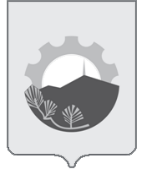 АДМИНИСТРАЦИЯ АРСЕНЬЕВСКОГО ГОРОДСКОГО ОКРУГА П О С Т А Н О В Л Е Н И ЕО внесении изменений в постановление администрацииАрсеньевского городского округа от 11 декабря 2014 года № 1116-па 
«Об утверждении Положения о порядке возмещения расходов, связанных со служебными командировками работников муниципального казенного учреждения «Централизованная бухгалтерия учреждений образования» Арсеньевского городского округа, работников муниципальных бюджетных образовательных учреждений Арсеньевского городского округа»В соответствии с Указом Президента Российской Федерации от 
17 октября 2022 года № 752, Постановлением Правительства Российской Федерации от 13 октября 2008 года № 749 «Об особенностях направления работников в служебные командировки», руководствуясь Уставом Арсеньевского городского округа, администрация Арсеньевского городского округа ПОСТАНОВЛЯЕТ:Внести в Положение о порядке возмещения расходов, связанных со служебными командировками работников муниципального казенного учреждения «Централизованная бухгалтерия учреждений образования» Арсеньевского городского округа, работников муниципальных бюджетных образовательных учреждений Арсеньевского городского, утвержденное постановлением администрации Арсеньевского городского округа от 
11 декабря 2014 года № 1116 – па (далее - Положение), следующие изменения: Заменить в наименовании Положения и разделе 1 слова «муниципальное казенное учреждение «Централизованная бухгалтерия учреждений образования» Арсеньевского городского округа» словами «муниципальное казенное учреждение «Центр обеспечения деятельности учреждений образования» Арсеньевского городского округа»;  Дополнить Положение пунктом 3.4.(1) следующего содержания:«3.4 (1) в период нахождения работника в служебных командировках на территориях Донецкой Народной Республики, Луганской Народной Республики, Запорожской области и Херсонской области:а) денежное вознаграждение (денежное содержание) выплачивается в двойном размере:б) дополнительные расходы, связанные с проживанием вне постоянного места жительства (суточные), возмещаются в размере 8480 рублей за каждый день нахождения в служебной командировке:в) работодатель может выплачивать безотчетные суммы в целях возмещения дополнительных расходов, связанных с такими командировками.». 2. Организационному управлению администрации Арсеньевского городского округа (Абрамова) обеспечить официальное опубликование и размещение на официальном сайте администрации Арсеньевского городского округа настоящего постановления.3. Настоящее постановление вступает в силу после его официального опубликования, за исключением пункта 1.2, который вступает в силу после его официального опубликования и распространяется на правоотношения, возникшие с 30 сентября 2022 года. Глава городского округа                                                                       В.С. Пивень20 декабря 2022 г.г.Арсеньев№726-па